A ficha de inscrição deve ser preenchida e enviada para o email da organização pesquisaemsan@gmail.comFICHA DE INSCRIÇÃO*As formas de pagamento para participação no evento estarão disponíveis na página do evento. http://r1.ufrrj.br/ceresan/2016/07/pagamento-das-inscricoes-do-ii-enpsan/ Apoio: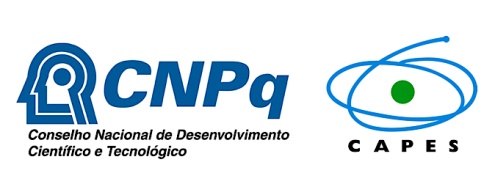 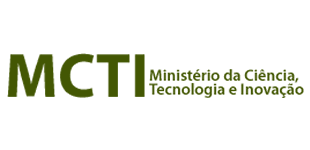 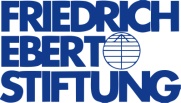 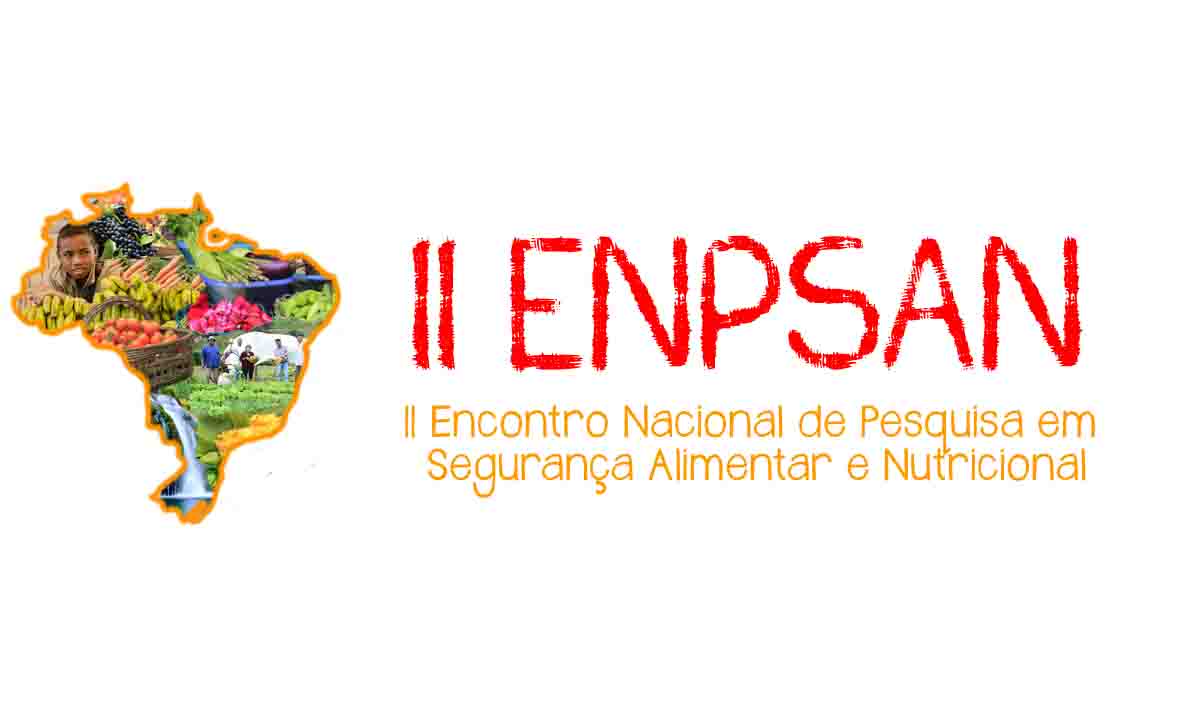 II Encontro Nacional de Pesquisa em SANLocal: FIOCRUZ/UNB, Brasília (DF).Data: 05 a 07 de outubro de 2016.Nome completo:Nome completo:Nome completo:Nome completo:Data de nascimento: DIA/MÊS/ANOData de nascimento: DIA/MÊS/ANOData de nascimento: DIA/MÊS/ANOLocal de moradia: CIDADE/ESTADOCPF:CPF:CPF:CPF:Instituição:Instituição:Instituição:Instituição:Formação:Formação:Graduação:Graduação:Formação:Formação:Mestrado: Mestrado: Formação:Formação:Doutorado:Doutorado:Formação:Formação:Pós doutorado:Pós doutorado:E-mail:E-mail:E-mail:E-mail:Telefone para contato com DDD: Telefone para contato com DDD: Telefone para contato com DDD: Telefone para contato com DDD: Temas de pesquisa e atuação em SAN:Temas de pesquisa e atuação em SAN:Temas de pesquisa e atuação em SAN:Temas de pesquisa e atuação em SAN:(   )1. Direito Humano à Alimentação Adequada1. Direito Humano à Alimentação Adequada1. Direito Humano à Alimentação Adequada(   )2. Produção sustentável e processamento de alimentos2. Produção sustentável e processamento de alimentos2. Produção sustentável e processamento de alimentos(   )3.Abastecimento e consumo alimentar saudável3.Abastecimento e consumo alimentar saudável3.Abastecimento e consumo alimentar saudável(   )4. Efeitos da Insegurança alimentare nutricional.4. Efeitos da Insegurança alimentare nutricional.4. Efeitos da Insegurança alimentare nutricional.(   )5. Comida e cultura: Os múltiplos olhares sobre a alimentação5. Comida e cultura: Os múltiplos olhares sobre a alimentação5. Comida e cultura: Os múltiplos olhares sobre a alimentação(   )6. A Construção da Pesquisa em SAN: avaliações, métodos e indicadores6. A Construção da Pesquisa em SAN: avaliações, métodos e indicadores6. A Construção da Pesquisa em SAN: avaliações, métodos e indicadores(   )7. Outros. Favor descrever:7. Outros. Favor descrever:7. Outros. Favor descrever:Link do currículo lattes:Link do currículo lattes:Link do currículo lattes:Link do currículo lattes:Gostaria de integrar a rede de pesquisadores e pesquisadoras em SAN?(     ) SIM        (     ) NÃOGostaria de integrar a rede de pesquisadores e pesquisadoras em SAN?(     ) SIM        (     ) NÃOGostaria de integrar a rede de pesquisadores e pesquisadoras em SAN?(     ) SIM        (     ) NÃOGostaria de integrar a rede de pesquisadores e pesquisadoras em SAN?(     ) SIM        (     ) NÃO